Ημερίδα με θέμα «Οι δρόμοι μεγάλων αποστάσεων και οι προκλήσεις που όλοι οι αθλητές αντιμετωπίζουν»Ο Δήμος Λαμιέων και ο Σύλλογος Δρομέων Φθιώτιδας «Τραχίνα» συνδιοργανώνουν ενημερωτική ημερίδα με θέμα «Οι δρόμοι μεγάλων αποστάσεων και οι προκλήσεις που όλοι οι αθλητές αντιμετωπίζουν», που θα πραγματοποιηθεί την Παρασκευή 22 Φεβρουαρίου 2019 και ώρα 19:30 στην Αίθουσα του Πολιτιστικού Κέντρου του Δήμου, που βρίσκεται στην οδό Λεωνίδου 9 – 11.Εισηγητές της εκδήλωσης θα είναι:ο Δημήτρης Θεοδωρακάκος, Πρωταθλητής Πανελλήνιου Πρωταθλήματος Skyrunning και Πρωταθλητής Πανελλήνιου Πρωταθλήματος Μαραθωνίου Δρόμου, με θέμα «Η ζωή ενός αθλητή και οι απαιτήσεις»,η Σοφία Ρήγα, Πρωταθλήτρια Πανελλήνιου Πρωταθλήματος Μαραθωνίου Δρόμου, με θέμα «Γυναίκα και αθλητισμός μέσα από τα μάτια μου» καιη Ζωή Γιαννακάκη, Διαιτολόγος – Διατροφολόγος, με θέμα «Αθλήματα αντοχής και διατροφή».Η είσοδος για το κοινό θα είναι ελεύθερη.Από το Γραφείο Τύπου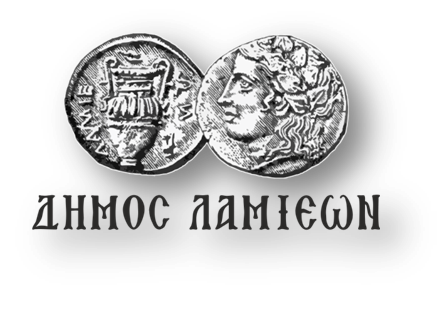 ΠΡΟΣ: ΜΜΕΔΗΜΟΣ ΛΑΜΙΕΩΝΓραφείο Τύπου& Επικοινωνίας                         Λαμία, 19/2/2019